15.04.2020 Środa Krowa, kozaCele: zapoznanie dzieci ze zwierzętami gospodarskimi – krowa i koza i ich dzieci1. Rozmowa na podstawie ilustracji- jak nazywa się dziecko krowy (cielę)- jak nazywa się dziecko kozy(koźlę)- gdzie mieszkają krowy i cielątka?- jak wyglądają te zwierzęta?- co pożytecznego daje nam krowa?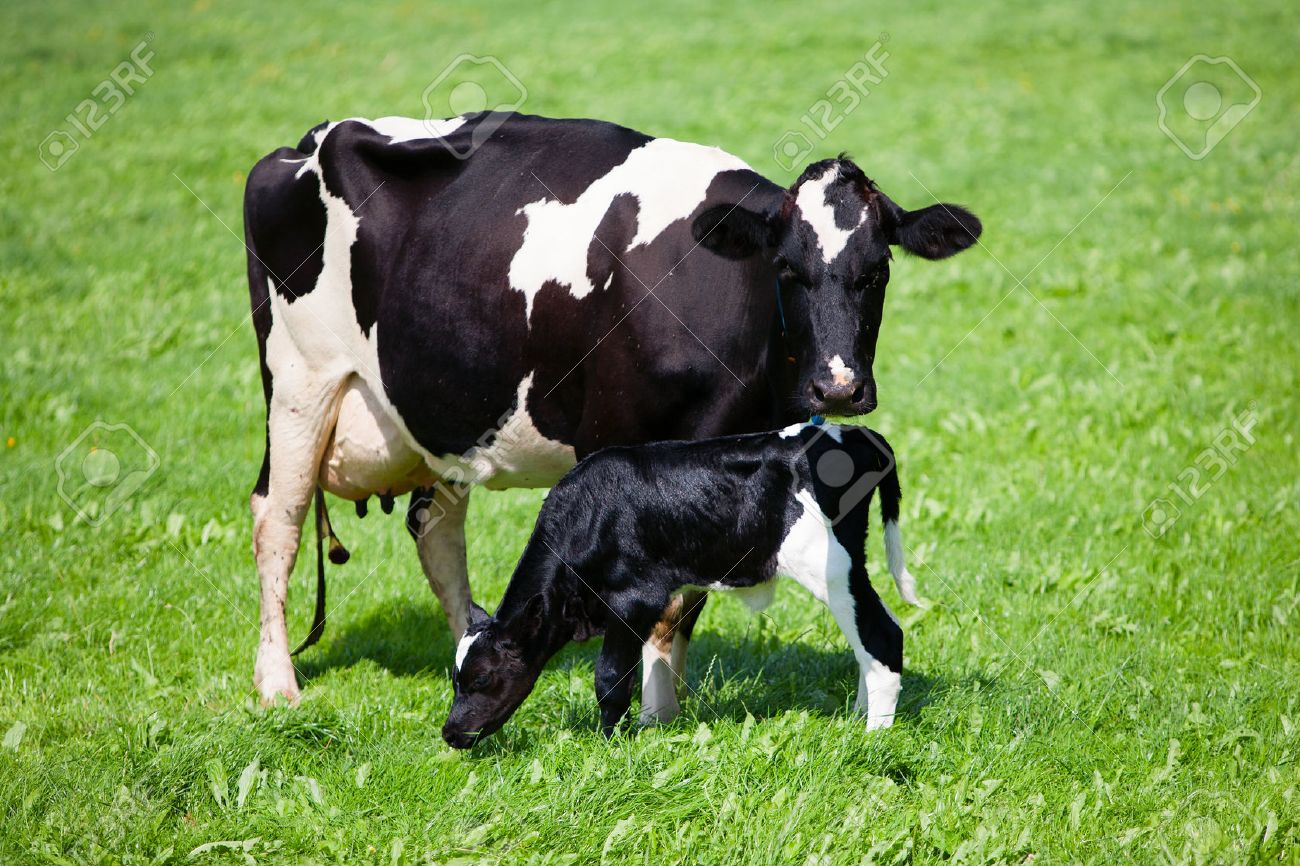 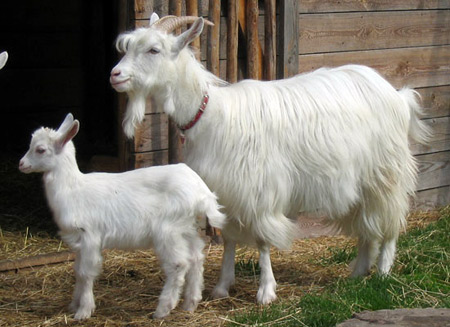 2. Dzieci oglądają obrazki – ich zadaniem jest wskazanie produktów, które powstają z mleka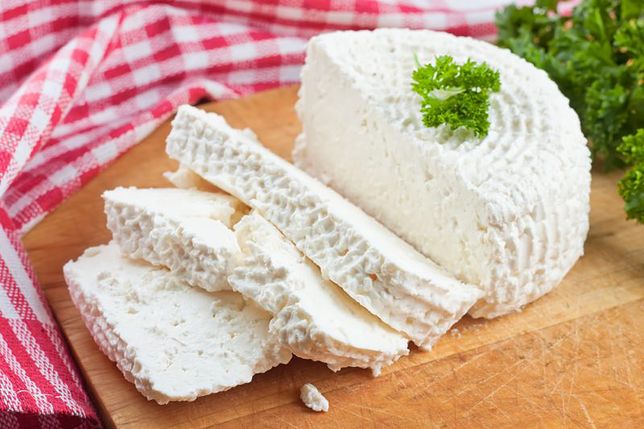 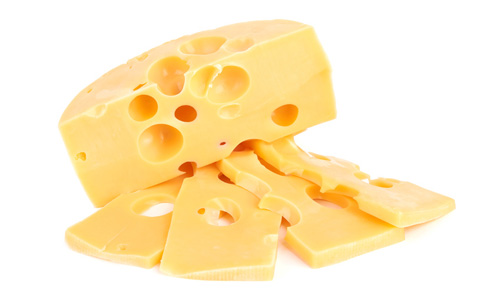 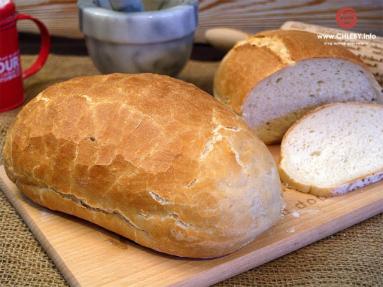 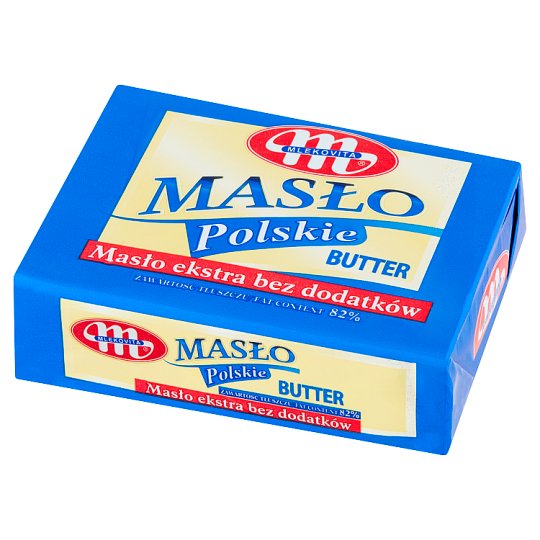 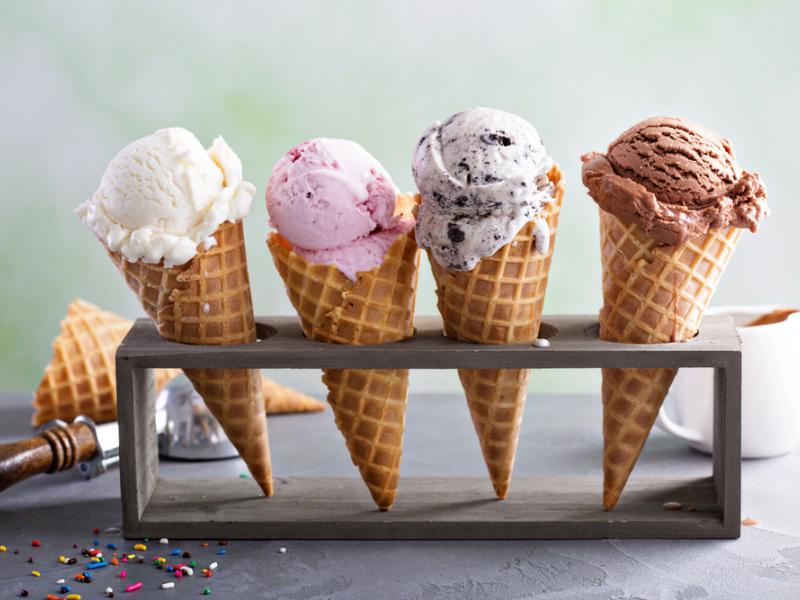 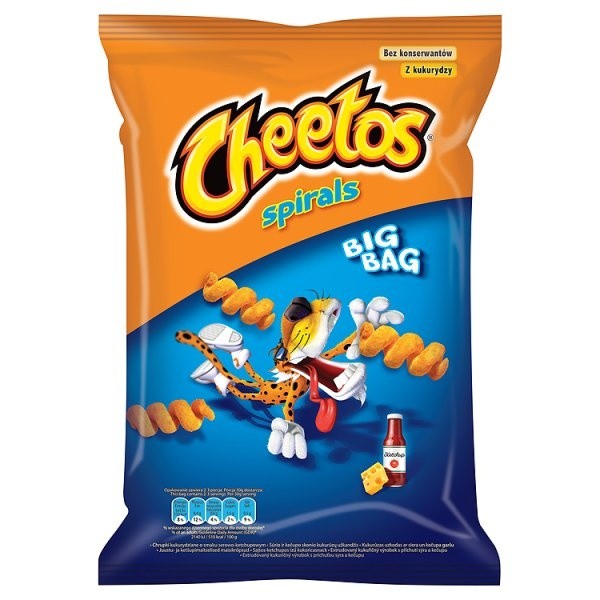 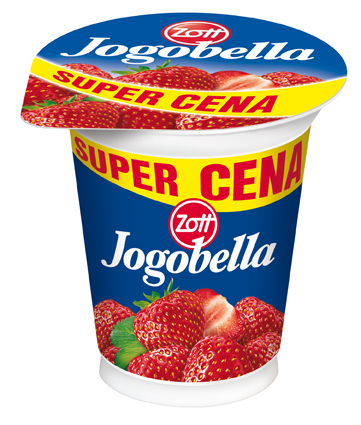 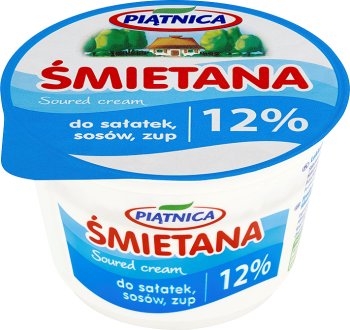 Rozmowa z dziećmi – dlaczego warto jeść produkty mleczne?Dzieci przeliczają wszystkie produkty, następnie przeliczają tylko produkty mleczne. 3. Łaciate krowy – wydzieranka - dzieci rysują krowie łaty i wyklejają je małymi kawałkami papieru czarnego lub brązowego.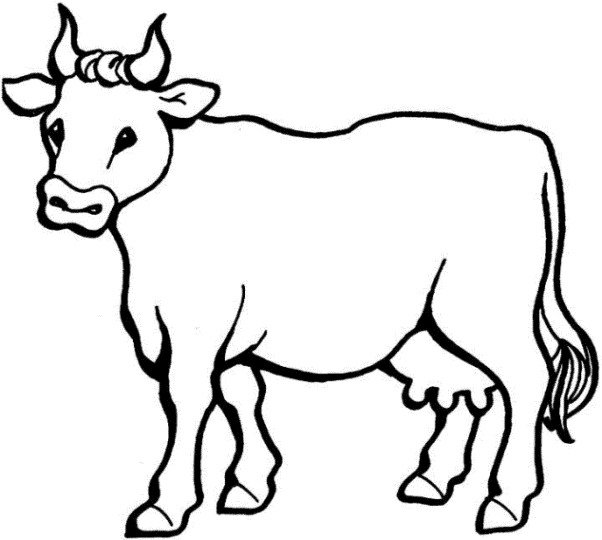 4. Grafomotoryka  - rysuj po śladzie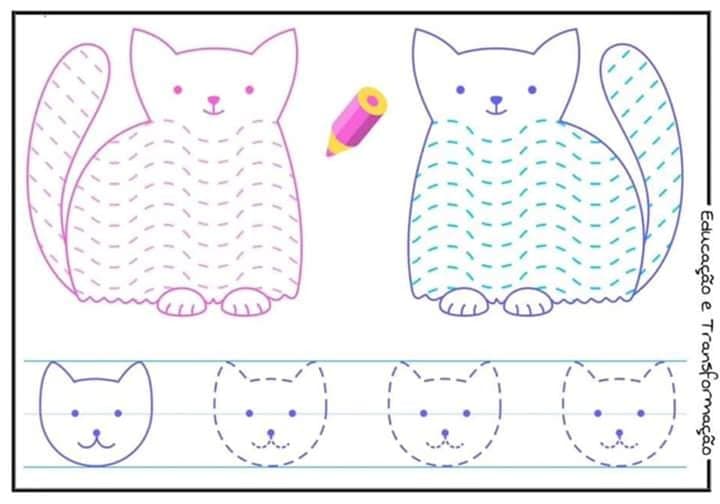 